     			TPM Club of India Magazine: 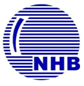 About NHB Plant:Established in 1969, NHB is one of the leading manufacturers of Chrome, Stainless, Brass & Aluminum balls in India and regular supplier to prominent companies all over the globe: USA, Canada, Europe and the Asia - Pacific region. The company has a strong focus to achieve leadership through Quality, innovative and sustainable products.Supplying to Multinational Bearing, Automotive & Cosmetic industry in 20 Countries.Expectation from TPM:To achieve and sustain Zero Accident, Zero Breakdown & Zero Defects in all areasHigh ProductivityReduce the losses by 30%Increase in Employee OwnershipInvolvement of Employees in continual ImprovementsUpgrade over all skill level and empowerment of employees & Multiskilling of themImprove 5S to make visible shop floor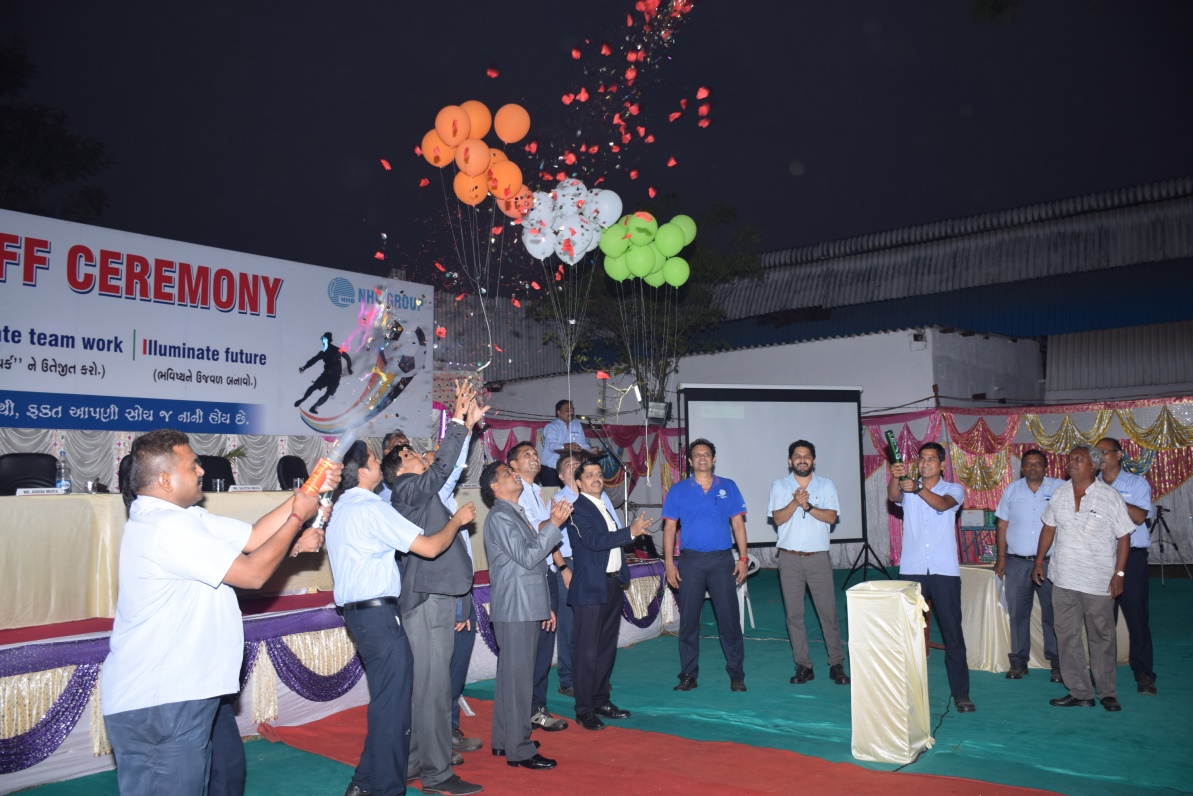                                      NHB Plant TPM Kick Off –Dec’17Results achieved from Manager Model Machines () : Jan’17 to Dec’17Production Improved by 15%, Breakdown reduced by 10%, 1257 of  Kaizens Implemented, Zero Accidents, Training Man-hours increased, Customer complaint & In-house rejections reduced drastically.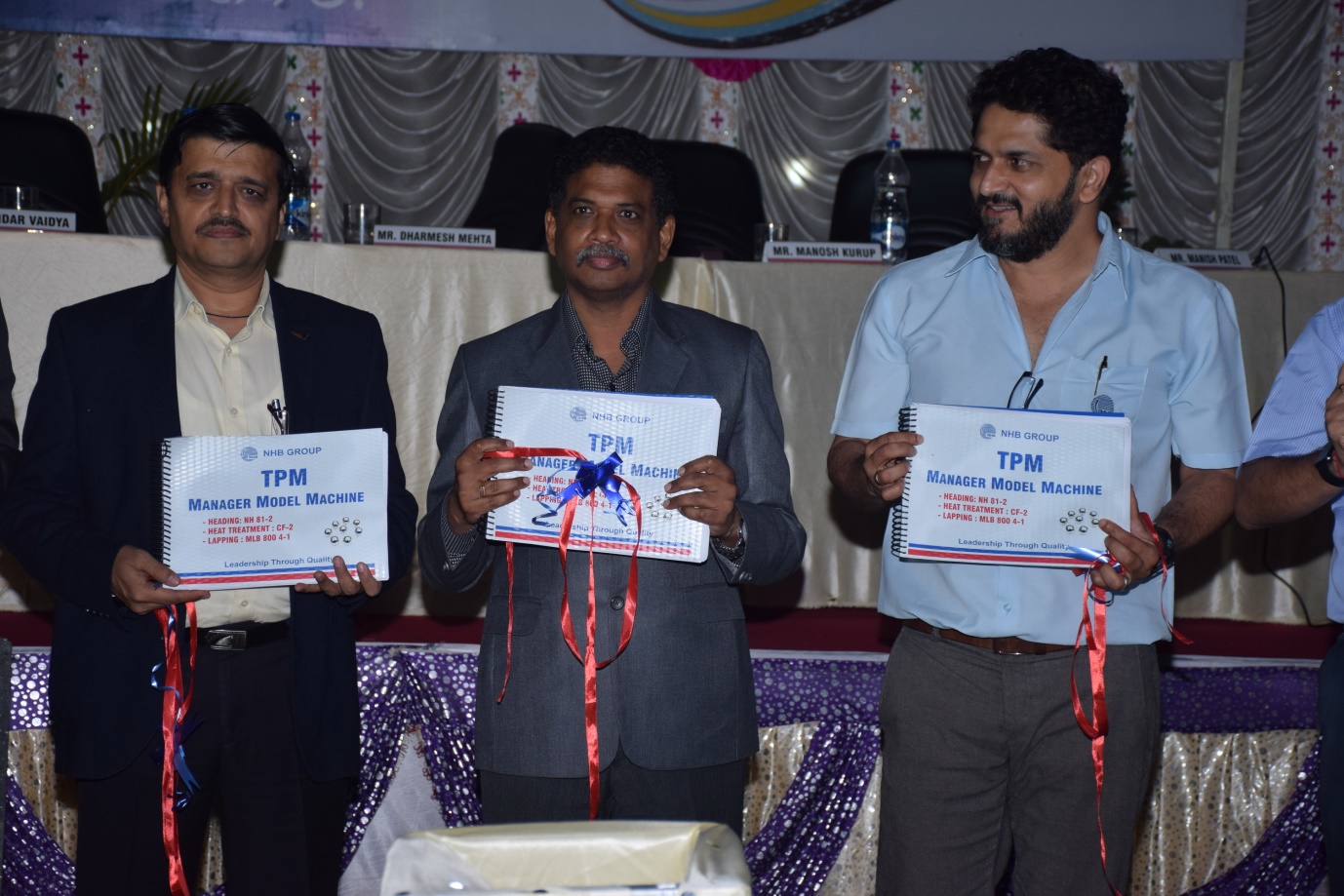 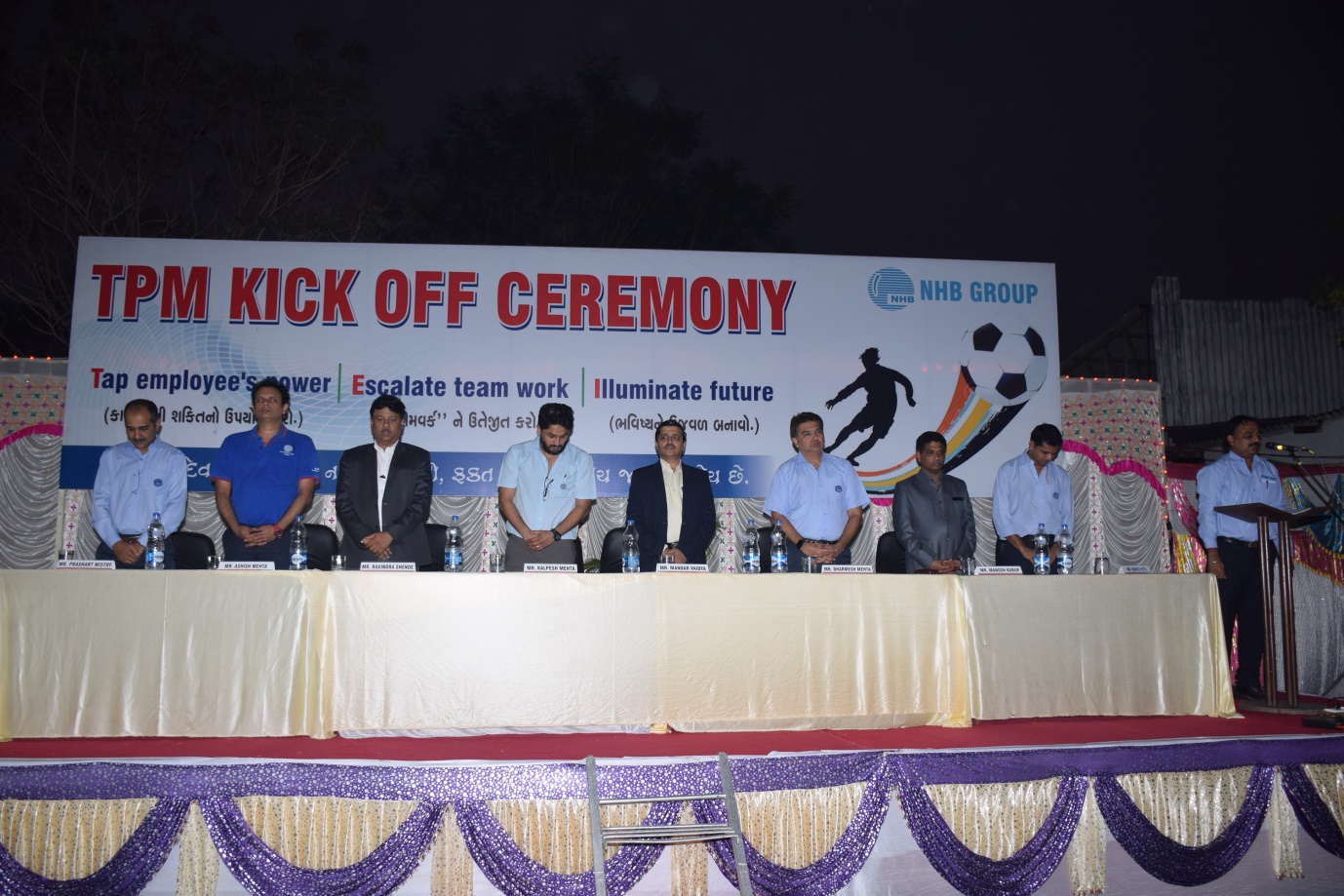 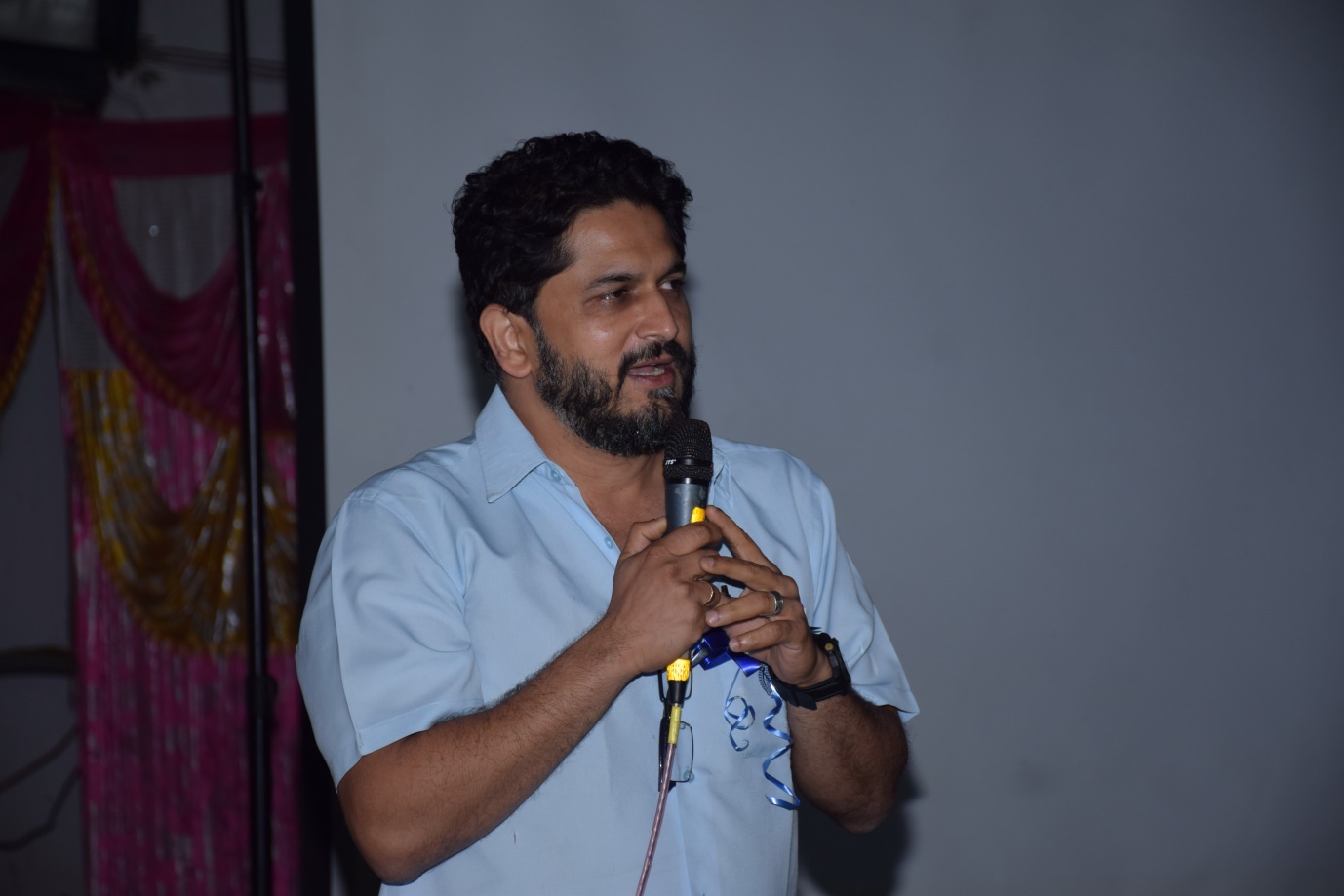 Managing Director (NHB) : Kalpesh Mehta